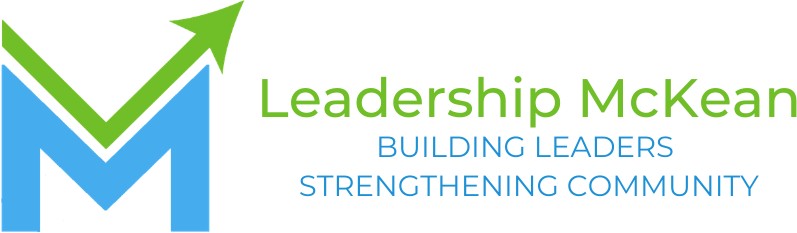 The mission of Leadership McKean is to develop informed and involved leaders through a comprehensive county-wide development program.Core ProgramThe Leadership McKean (LM) Core Program is designed to support promising civic and community leaders within the county by offering participants a unique networking and educational experience. In each of the nine months of the LM program, participants engage in interactive sessions focused on the challenges and opportunities facing our county. Each classbuilds upon the prior class to develop an awareness of how participants can take the next steps in impacting their communities through leadership roles. Attendance at each class session is critical to the success of the program.Classes meet the second Friday of each month from October 2022 to May 2023, and center on themes including leadership style, healthcare, county government, education, economic development, and travel and tourism. Each program day is developed and delivered byprofessionals actively engaged in the issues related to the particular theme. Class members are provided a comprehensive view of McKean County and how to positively influence its future.After graduation, alumni are strongly encouraged to maintain their network of contacts and begin or continue their service with community boards, commissions, and agencies.Leadership McKean challenges men and women from diverse backgrounds to assume an effective, more active role in addressing our community’s needs.Leadership McKean helps equip future leaders with the tools necessary to meet the challenges of tomorrow.If you are interested in this opportunity, please complete this application.Completion of the application does not ensure a candidate's acceptance into the program. Class size is limited. Candidates must be willing and able to commit to attending each class.LM APPLICATION GUIDELINESThe applicant must:either live or work in McKean Countydesire to give his or her talent and skill to build a better communityparticipate actively in learning the tools necessary to meet community challengeswork cooperatively with class members to enhance the total learning experiencedevote the necessary time to the programLM APPLICATION PROCEDUREAll information included in or supporting this application is confidential.All information on the application must be typed or printed legibly.A copy of your resume may be included with the application.Please provide the name of two people as your references.Fill out the top portion of the Commitment Form then give it to your employer to complete. Return the Commitment Form with the completed application packet.The $825 tuition cost is usually covered by the employer and is due prior to the first session unless alternate arrangements are made prior to that date.The completed application and all related information must be received by August 15, 2022and scanned and emailed to leadershipmckean1@gmail.com.Applicants will be notified of the Selection Committee's decision by August 31, 2022.Questions? Please call, text or email Kristin Asinger at 814-598-8127 or leadershipmckean1@gmail.com.Thank you for your interest in Leadership McKean!All applications will be reviewed carefully and thoroughly by members of the Leadership McKean Selection Committee. This committee bases its decision on the information provided by the applicant and references.FINAL REMINDERSComplete every section of this application. Please be as thorough as possible.Participants must attend all class sessions during the course of the Core programLEADERSHIP MCKEAN APPLICATIONEMAIL COMPLETED APPLICATION TO LEADERSHIPMCKEAN1@GMAIL.COM2022-2023Full Name 	Preferred First NameHome Address City  State  Phone  Email Years living/working in McKean County EDUCATIONList in descending order any higher education you received including high school, college(s), advanced degree(s), or professional institute(s).TRAININGList any significant training or certification you have received in the last 5 years. EMPLOYMENT HISTORYEmployer Job Title Employer Address   City  St/Zip  Work Phone  Work Email Number of years with present employer:  Briefly summarize your primary job responsibilities. List up to three previous employers, including military duty.Please describe briefly why you would like to participate in Leadership McKean. Upon completion of the Leadership McKean program, what do you hope to accomplish/how do you plan to use what you have learned? REFERENCESPlease list two references (including your current employer if applicable) who are familiar with you and your potential contributions to the community.Name/ Phone Name/ Phone Leadership McKean is committed to compliance with federal affirmative action policies and guidelines.PERSONAL COMMITMENT TO ATTENDANCE AND ENGAGEMENTTo graduate from Leadership McKean, the participant is required to attend ALL of the day-long sessions scheduled one weekday per month, October through May.If selected, I am willing to devote the time necessary to be a contributing member of the Leadership McKean class and commit myself to attending all of the monthly sessions.Applicant Signature 	Date 	ORGANIZATION COMMITMENTNominees for the Leadership McKean program should have the commitment of their employer or organization. The signature below indicates that the employer or sponsoring organization is aware of the work release time required and endorses the applicant’s participation in all sessions of the program.I agree to allow my employee to devote the time necessary to be an active, contributing member of Leadership McKean.I expect this employee to attend all scheduled sessions, unless he/she seeks my approval to be excused because of work responsibilities.I understand that tuition for Leadership McKean is $825 and includes all materials, meals, and graduation expenses.I agree to pay the Leadership McKean tuition for the applicant listed above, if he or she is accepted into the program. I understand that tuition is non-refundable and is payable prior to the opening session in October 2022.Name	 Title	Organization	Signature 	Date	School NameMajorDegree (If Obtained)EmployerTitle/ResponsibilityFromTo